GÜNEŞ SİSTEMİ VE TUTULMALARGÜNEŞ SİSTEMİUzayda bulunan cisimlerin her birine gök cismi denir. Güneş de bunlardan biridir ve Dünya üzerindeki yaşamın devam etmesinde hayati öneme sahiptir. Güneş’in Dünya’ya olan uzaklığı yaklaşık 150 milyon km’dir.Güneş etrafında dolanan, kendi enerjisini üretemeyen farklı büyüklükteki gök cisimlerine gezegen denir. Gezegenler; Güneş'e farklı uzaklıkta, elips şeklindeki yörüngelerinde aynı yönde dolanırken kendi eksenleri etrafında da dönme hareketi yapar.Merkezinde Güneş, çevresinde elips yörüngeler üzerinde dolanan sekiz gezegen, bunlara ait uydular,gök taşları, meteorlar ve kuyruklu yıldızlardan oluşan gök cisimleri topluluğuna Güneş sistemi denir.GEZEGENLERİN TEMEL ÖZELLİKLERİGüneş sisteminde bulunan gezegenler, Güneş’e yakından uzağa doğru: Merkür, Venüs, Dünya,Mars, Jüpiter, Satürn, Uranüs ve Neptün şeklinde sıralanır. Gezegenler, kendi eksenleri etrafında dönme;Güneş etrafında dolanma hareketi yapar. Venüs ve Uranüs gezegenleri hariç diğer gezegenlerin kendi ekseni etrafındaki dönüşü, saatin dönme yönüne terstir. Gezegenler iki gruba ayrılır: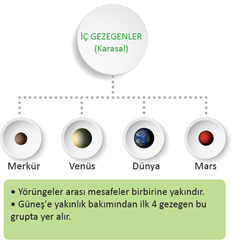 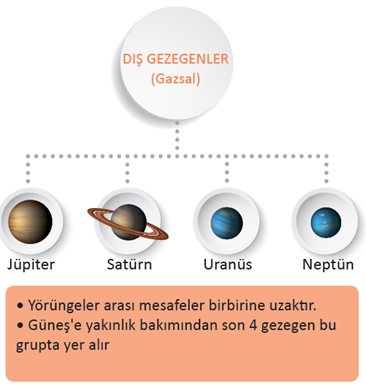 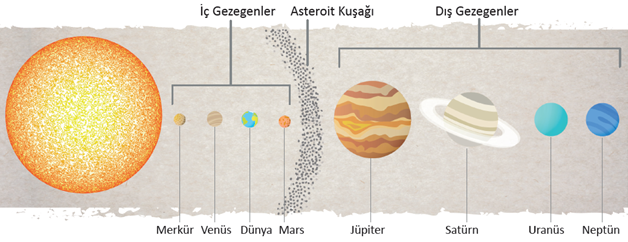 Görselde de görüldüğü gibi Mars’la Jüpiter arasında Asteroit Kuşağı bulunur. Burada Güneş’in çevresinde dolanan binlerce asteroit bulunur. Asteroitler Güneş sisteminin beş milyar yıl önceki oluşumu sırasında ortaya çıkan, aşınmış, büyük kaya ve metal parçalardır.GÜNEŞ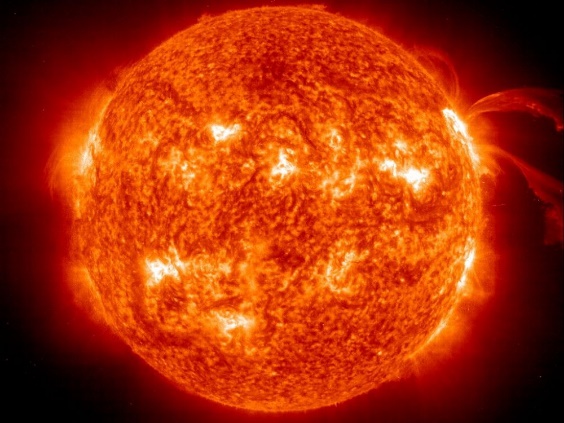 MERKÜR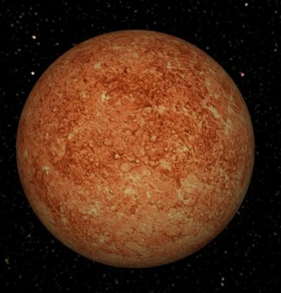 VENÜS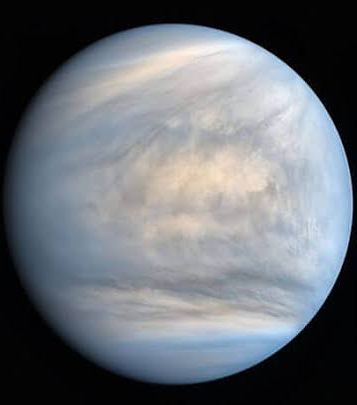 DÜNYA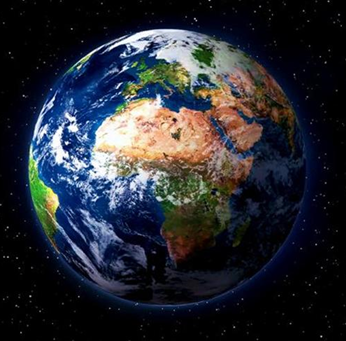 MARS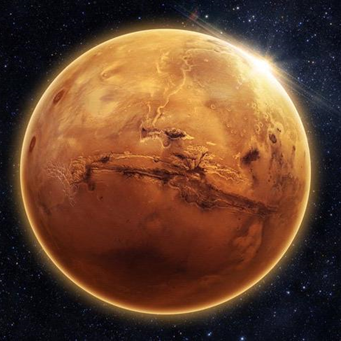 JÜPİTER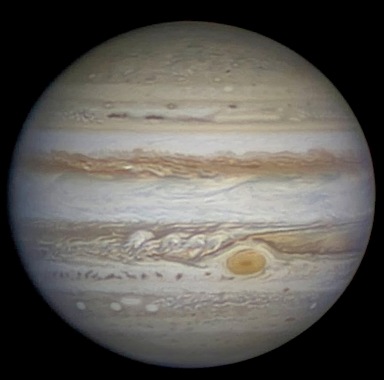 SATÜRN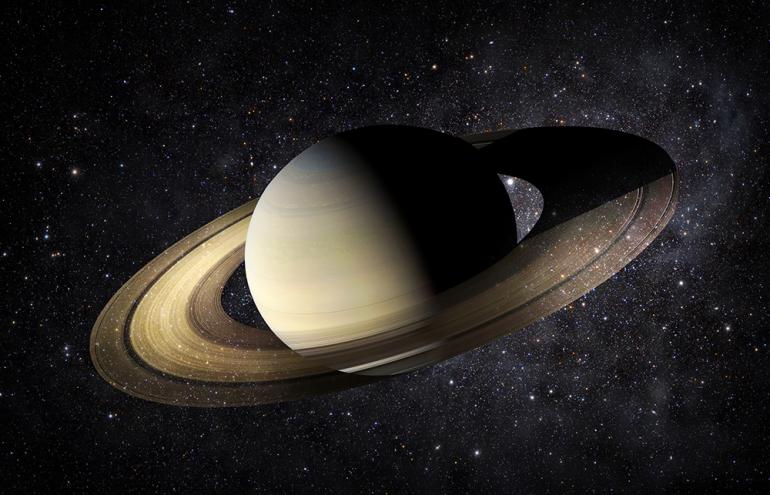 URANÜS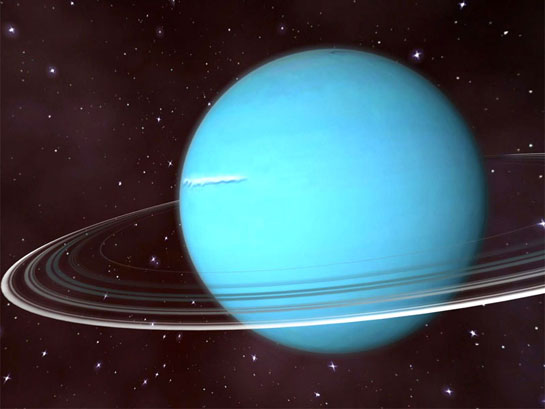 NEPTÜN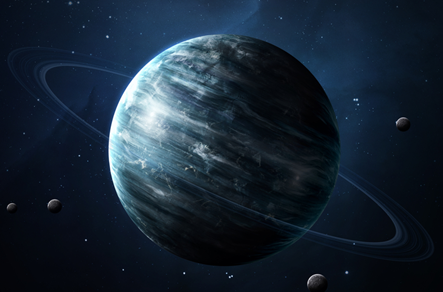 GEZEGENLERİN UYDULARIBir gezegenin çevresinde, belirli bir yörüngede dolanan gök cisimlerine uydu denir. Bir uydu, etrafında dolandığı gezegenden daha küçük boyuttadır fakat diğer gezegenlerden büyük olabilir. Örneğin Jüpiter’in uydularından biri olan Ganimet, Merkür gezegeninden daha büyüktür. Dünya’nın uydusu Ay, gökyüzünde rahatlıkla görülmektedir. Mars, Jüpiter, Satürn, Uranüs ve Neptün uydusu olan diğer gezegenlerdir.Merkür ve Venüs gezegenlerinin ise uyduları yoktur. Gezegenlerin bilinen uydu sayıları tabloda verilmiştir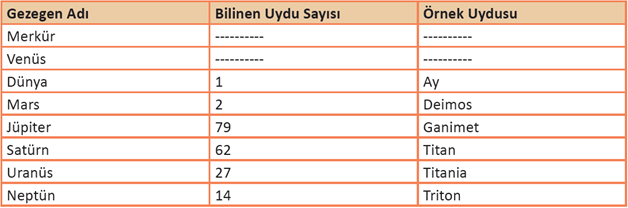 Uydu sayıları bilim insanlarının yaptığı araştırmalar sonucunda değişebilmektedir. Örneğin;Neptün gezegeninin 13 uydusu olduğu bilinirken 2013 yılında 14 uydusu olduğu tespitedilmiştir.Gezegenler, Güneş’in çevresindeki belirli yörüngelerde dolanır. Bu nedenle de gezegenleringökyüzündeki konumları sürekli değişir ve bazı dönemlerde onları göremeyiz. Gezegenler,Güneş’ten aldıkları ışığı yansıttıkları için parlak görünürler. Merkür, Venüs, Mars, Jüpiter veSatürn’ü çıplak gözle gözlemleyebiliriz. Bir teleskopla baktığımızda Jüpiter’in dört uydusunugörebilir hatta Uranüs’ü ve Neptün’ü de minik mavi noktacıklar olarak seçebiliriz.GEZEGENLERİN BÜYÜKLÜKLERİGezegenlerin büyükten küçüğe göre sıralaması: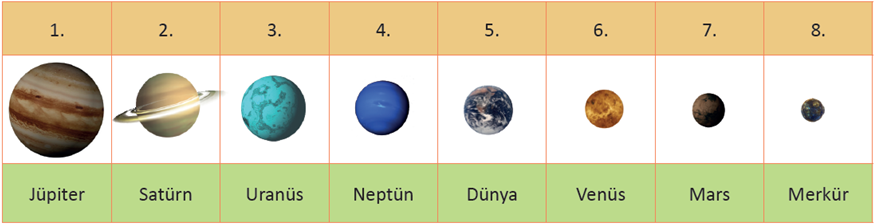 ASTEROİT, METEOR, GÖK TAŞIGüneş sisteminin beş milyar yıl önceki oluşumu sırasında ortaya çıkan, aşınmış kaya ve metal parçalarına asteroit denir. Küçük gök cisimleri grubu olarak da bilinen asteroitler Güneş’in çevresinde, Jüpiter ve Mars'ın yörüngeleri arasında dolanmaktadır. Fakat Güneş sisteminde farklı konumlarda da dolanabilirler.Örneğin bazı asteroitler, Güneş çevresinde Dünya’ya yakın bir yörüngede dolanırlar. Bazen bir asteroit, diğer bir asteroitle çarpışabilir. Bu çarpışma sonucu asteroit, küçük parçalara ayrılır. Bu parçalar da Güneş sisteminde gezegenlerin çevresinde dolanırlar.Asteroitlerin parçalanması sonucu oluşan küçük parçaların bazıları, Dünya yüzeyine çarpmadanatmosferde buharlaşır. Bu gök cisimlerine meteor denir. Meteorlar, gökyüzünde ışık demeti oluşturur. Görünüşü sebebiyle meteorlara halk dilinde kayan yıldız da denir. Asteroit ve meteorlar, kaya parçalarıdır.Aralarındaki fark Dünya yüzeyine yakınlığı ile ilgilidir. Atmosferden geçerken yanarak tükenmeyip yeryüzüne kaya olarak düşen meteor parçalarına gök taşı denir. Gök taşının yeryüzüne ulaştıktan sonra oluşturduğu çukura göktaşı çukuru denir. Geçmişte bazı büyük gök taşları Dünya’ya çarpmıştır. Ülkemizde Ağrı-Doğubeyazıt'ta 35 metre genişliğinde, 60 metre derinliğinde bir gök taşı çukuru bulunur. Asteroitlerin oluşumu, Güneş sistemin başlangıcına dayandığı için,gök taşları Güneş sisteminin oluşumu hakkında bilim insanlarına ipucu verir.GÜNEŞ VE AY TUTULMASIGÜNEŞ TUTULMASIAy, Güneş’in tam önüne geçip Güneş ışığının bir kısmının Dünya'ya ulaşmasını engelliyor. Ay, çok daha küçük olmasına rağmen bize çok daha yakın olduğundan Güneş’i tam olarak örtebilir. Bunun nasıl olduğunu anlamak için bir gözünüzü kapatın ve tavanda yanan bir ampule karşı madeni bir para tutun.Madeni para daha küçük boyutta olmasına rağmen, ampulü tamamen kapatır. Madeni parayı tutan kişinin dışındakiler, paranın oluşturduğu gölgeden etkilenmez.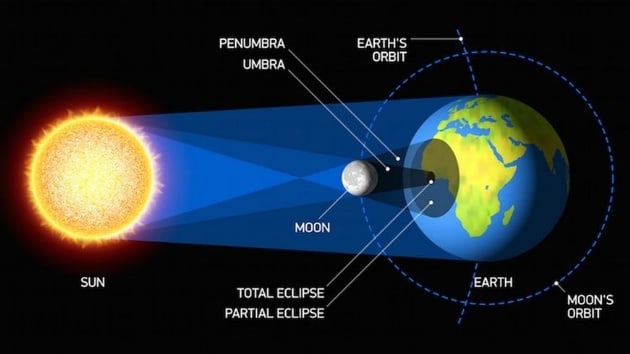 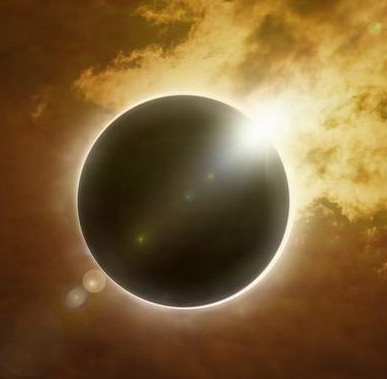 Güneş tutulması, Ay'ın gölgesinin Dünya'ya düştüğü bölgelerde gözlenebilir. Güneş tutulması sırasında Ay, yeni ay evresindedir. Ancak her yeni ay evresinde Güneş tutulması gerçekleşmez.Dünya, Güneş sisteminde tam bir Güneş tutulmasının gözlenebileceği tek gezegendir.AY TUTULMASIDünya, Güneş ile Ay arasına girdiği zaman Dünya'nın gölgesi Ay' ın üzerine düşer. Bu durumda Ay tutulması olayı yaşanır. Ay tutulması sırasında Ay dolunay evresindedir. Ay tutulması sırasında Ay Dünya'dan gözlenemez.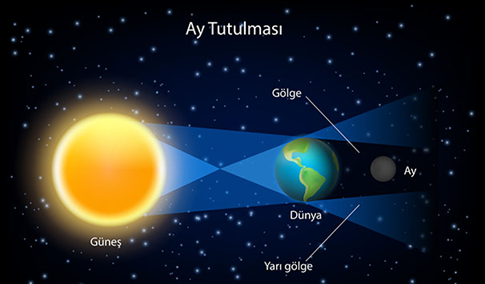 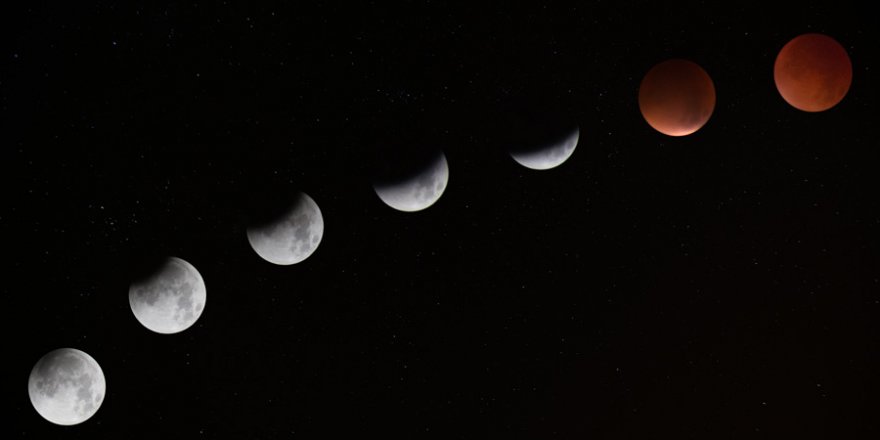 Ay tutulması gerçekleştiğinde Dünya'nın karanlık bölgesinde bulunuyorsanız Ay tutulmasını gözleyebilirsiniz.Ay, Dünya'nın çevresinde sürekli dolanma hareketi yaptığı halde her ay, Ay tutulması gözlenmez.Çünkü Ay her zaman Dünya'nın gölgesinde kalmaz. Ay'ın Dünya çevresindeki yörüngesi, Dünya'nın Güneş çevresindeki yörüngesine göre eğiktir. Ay, Dünya'nın arkasında olabilir fakat hala Güneş'ten ışık almaya devam eder.GÜNEŞ VE AY TUTULMASINI KARŞILAŞTIRALIM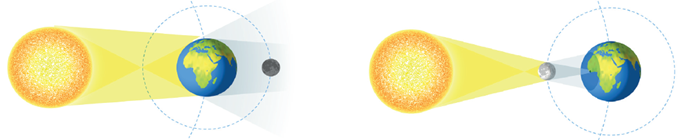 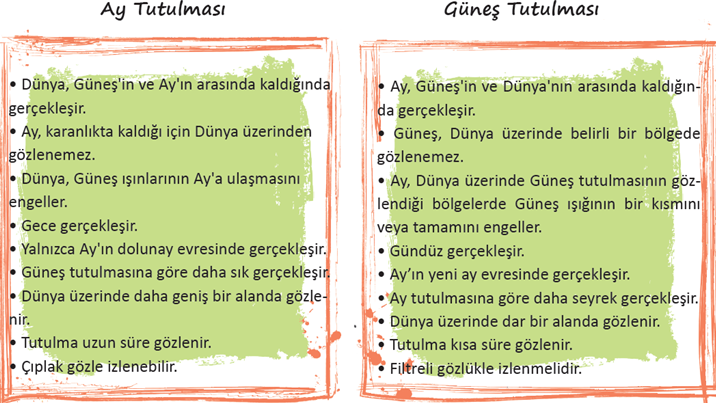 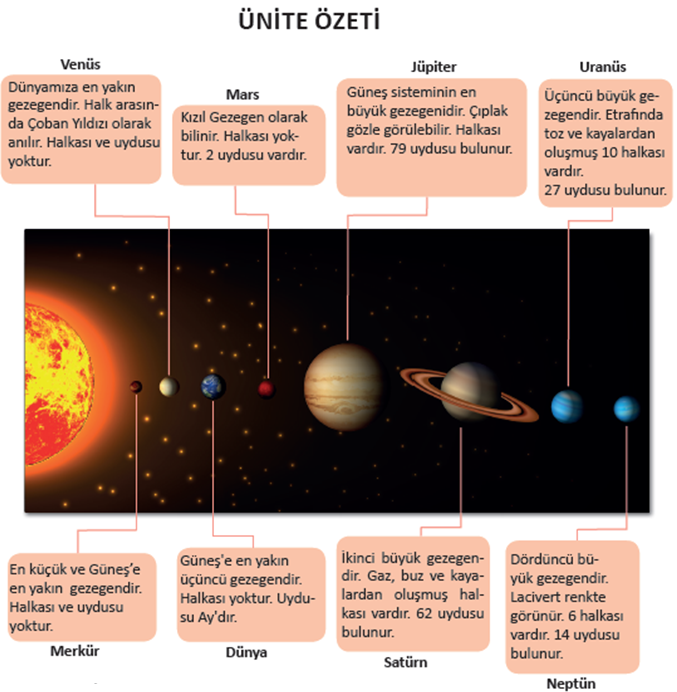 • İç Gezegenler: Merkür, Venüs, Dünya, Mars (Güneş’e yakın gezegenler)• Dış Gezegenler: Jüpiter, Satürn, Uranüs, Neptün (Güneş’e uzak gezegenler)• Mars ile Jüpiter gezegenlerinin yörüngeleri arasında Asteroit Kuşağı bulunur.• Güneş tutulması, Ay'ın yeni ay evresinde; Ay tutulması ise Ay'ın dolunay evresinde gerçekleşir.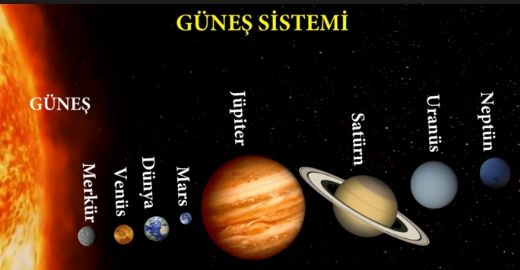 GEZEGENLERİN BÜYÜKLÜK SIRALAMASI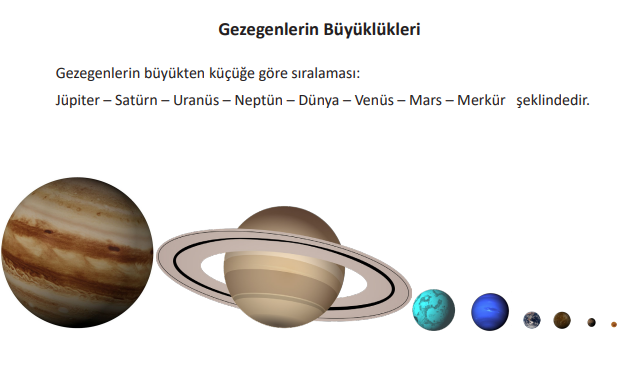 